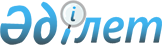 О внесении изменений и дополнений в решение районного маслихата от 22 декабря 2011 года N 43/1 "О районном бюджете на 2012-2014 годы"
					
			Утративший силу
			
			
		
					Решение маслихата Кызылжарского района Северо-Казахстанской области от 16 апреля 2012 года N 4/1. Зарегистрировано Департаментом юстиции Северо-Казахстанской области 27 апреля 2012 года N 13-8-167. Утратило силу (письмо маслихата Кызылжарского района Северо-Казахстанской области от 12 апреля 2013 года N 02-07-01-20/44)

      Сноска. Утратило силу (письмо маслихата Кызылжарского района Северо-Казахстанской области от 12.04.2013 N 02-07-01-20/44)      В соответствии с пунктом 2 статьи 106, пунктом 4 статьи 109 Бюджетного кодекса Республики Казахстан от 4 декабря 2008 года № 95, статьей 6 Закона Республики Казахстан «О местном государственном управлении и самоуправлении в Республике Казахстан» от 23 января 2001 года № 148 Кызылжарский районный маслихат РЕШИЛ:



      1. Внести в решение районного маслихата от 22 декабря 2011 года № 43/1 «О районном бюджете на 2012-2014 годы» (зарегистрировано в Реестре государственной регистрации нормативных правовых актов 9 января 2012 года № 13-8-160, опубликовано в газетах «Қызылжар» от 20 января 2012 года № 3, «Маяк» от 20 января 2012 года № 3) следующие изменения и дополнения:



      пункт 1 изложить в следующей редакции:

      «1) доходы - 4 093 988 тысяч тенге, в том числе по:

      налоговым поступлениям - 385 073 тысяч тенге;

      неналоговым поступлениям - 7 460 тысяч тенге;

      поступлениям от продажи основного капитала - 7 521 тысяч тенге;

      поступления трансфертов - 3 693 934 тысяч тенге;

      2) затраты - 4 193 998,7 тысяч тенге;

      3) чистое бюджетное кредитование - 41 865,4 тысяч тенге, 

      в том числе:

      бюджетные кредиты - 43 697,4 тысяч тенге; 

      погашение бюджетных кредитов - 1 832 тысяч тенге;

      4) сальдо по операциям с финансовыми активами - 8 000 тысяч тенге,

      в том числе:

      приобретение финансовых активов - 8 000 тысяч тенге;

      поступления от продажи финансовых активов государства - 0;

      5) дефицит бюджета - - 149 876,1 тысяч тенге;

      6) финансирование дефицита бюджета - 149 876,1 тысяч тенге.»;



      пункт 10 изложить в следующей редакции: 

      «10. Учесть в районном бюджете на 2012 год целевые трансферты из республиканского бюджета в следующих размерах:

      1) 161 840 тысяч тенге - на реализацию государственного образовательного заказа в дошкольных организациях образования;

      2) 22 285 тысяч тенге - на реализацию Государственной программы развития образования в Республике Казахстан на 2011-2020 годы, в том числе:

      20 485 тысяч тенге - на оснащение учебным оборудованием кабинетов физики, химии, биологии в государственных учреждениях основного среднего и общего среднего образования;

      1800 тысяч тенге - обеспечение оборудованием, программным обеспечением детей-инвалидов, обучающихся на дому;

      3) 14 400 тысяч тенге - на ежемесячную выплату денежных средств опекунам (попечителям) на содержание ребенка-сироты (детей-сирот) и ребенка (детей), оставшегося без попечения родителей;

      4) 31 608 тысяч тенге - на увеличение размера доплаты за квалификационную категорию учителям школ и воспитателям дошкольных организаций образования;

      5) 1 876 тысяч тенге - на повышение оплаты труда учителям, прошедшим повышение квалификации по учебным программам автономные организации образования «Назарбаев Интеллектуальные школы»;

      6) 2 680 тысяч тенге - на предоставление специальных социальных услуг нуждающимся гражданам на дому;

      7) 25 729 тысяч тенге - на реализацию мероприятий в рамках Программы занятости 2020, в том числе:

      частичное субсидирование заработной платы - 6 800 тысяч тенге;

      предоставление субсидий на переезд - 445 тысяч тенге;

      создание центров занятости - 12 909 тысяч тенге;

      молодежная практика - 5 575 тысяч тенге;

      8) 360 209 тысяч тенге - на развитие системы водоснабжения в сельских населенных пунктах, в том числе:

      реконструкция системы водоснабжения в селе Кондратовка - 69 152 тысяч тенге;

      реконструкция системы водоснабжения в селе Белое - 185 063 тысяч тенге;

      реконструкция системы водоснабжения в селе Боголюбово - 74 956 тысяч тенге;

      строительство водопроводных сетей в селе Тепличное и селе Прибрежное - 31 038 тысяч тенге;

      9) 15 439 тысяч тенге - на проведение противоэпизоотических мероприятий;

      10) 11 413 тысяч тенге - для реализации мер социальной поддержки специалистов;

      11) 5 885 тысяч тенге - на решение вопросов обустройства аульных (сельских) округов в реализацию мер по содействие экономическому развитию регионов в рамках Программы «Развитие регионов»;

      12) 41 505 тысяч тенге – строительство и (или) приобретение служебного жилища и развитие (или) приобретение инженерно-коммуникационной инфраструктуры в рамках Программы занятости 2020;

      13) 6 200 тысяч тенге – на развитие и обустройство недостающей инженерно-коммуникационной инфраструктуры в рамках второго направления Программы занятости 2020;

      14) 41 387 тысяч тенге - на развитие сельских населенных пунктов в рамках Программы занятости 2020;

      15) 591 325 тысяч тенге - на развитие инженерной инфраструктуры в рамках Программы «Развитие регионов.»;



      пункт 11 изложить в следующей редакции:

      «11. Учесть в районном бюджете на 2012 год бюджетные кредиты из республиканского бюджета местным исполнительным органам для реализации мер социальной поддержки специалистов - 43 686 тысяч тенге.»;



      в пункте 12:

      подпункт 5) изложить в следующей редакции:

      «5) 9 811 тысяч тенге - строительство и (или) приобретение служебного жилища и развитие (или) приобретение инженерно-коммуникационной инфраструктуры в рамках Программы занятости 2020;»;

      дополнить подпунктами 11), 12) следующего содержания:

      «11) 8 000 тысяч тенге - на формирование уставного капитала ветеринарных станций;

      12) 117 000 тысяч тенге - благоустройство улицы Гагарина от трассы Астана-Петропавловск до улицы Театральной аула Бесколь Кызылжарского района.»;



      пункт 13 изложить в следующей редакции: 

      «13. Утвердить резерв местного исполнительного органа района на 2012 год в сумме 445,5 тысяч тенге.»; 



      приложения 1, 4, 9 к указанному решению изложить в новой редакции согласно приложениям 1, 2, 3 к настоящему решению (прилагается).



      2. Настоящее решение вводится в действие с 1 января 2012 года.      Председатель сессии                        Секретарь

      районного маслихата                        районного маслихата

      С. Оралұлы                                 А. Молдахметова      СОГЛАСОВАНО:      Начальник

      Государственного учреждения

      «Кызылжарский районный отдел экономики

      и бюджетного планирования»                 А. Фролова

Приложение 1

к решению районного маслихата

от 16 апреля 2012 года № 4/1Приложение 1

к решению районного маслихата

от 22 декабря 2011 года № 43/1 Кызылжарский районный бюджет на 2012 год

Приложение 2

к решению районного маслихата

от 16 апреля 2012 года № 4/1Приложение 4

к решению районного маслихата

от 22 декабря 2011 года № 43/1 Бюджетные программы аульных (сельских) округов Кызылжарского района на 2012 годпродолжение таблицы Бюджетные программы аульных (сельских) округов Кызылжарского района на 2012 годпродолжение таблицы

Приложение 3

к решению районного маслихата

от 16 апреля 2012 года № 4/1Приложение 9

к решению районного маслихата

от 22 декабря 2011 года № 43/1 Расходы районного бюджета за счет свободных остатков бюджетных средств, сложившихся на 1 января 2012 года, и возврата целевых трансфертов республиканского и областного бюджетов, неиспользованных в 2011 году
					© 2012. РГП на ПХВ «Институт законодательства и правовой информации Республики Казахстан» Министерства юстиции Республики Казахстан
				КатегорияКатегорияКатегорияКатегорияСумма,

тыс.тенгеКлассКлассКлассСумма,

тыс.тенгеПодклассПодклассСумма,

тыс.тенгеНаименованиеСумма,

тыс.тенге123451) Доходы4 093 9881Налоговые поступления385 07301Подоходный налог9002Индивидуальный подоходный налог90003Социальный налог213 0501Социальный налог213 05004Налоги на собственность142 3321Налоги на имущество71 4973Земельный налог14 0634Налог на транспортные средства53 4225Единый земельный налог3 35005Внутренние налоги на товары, работы и услуги22 7132Акцизы5 1883Поступления за использование природных и других ресурсов9 7074Сборы за ведение предпринимательской и профессиональной деятельности7 81808Обязательные платежи, взимаемые за совершение юридически значимых действий и (или) выдачу документов уполномоченными на то государственными органами или должностными лицами6 0781Государственная пошлина 6 0782Неналоговые поступления7 46001Доходы от государственной собственности2 0335Доходы от аренды имущества, находящегося в государственной собственности2 03306Прочие неналоговые поступления5 4271Прочие неналоговые поступления5 4273Поступления от продажи основного капитала7 52101Продажа государственного имущества, закрепленного за государственными учреждениями1 6931Продажа государственного имущества, закрепленного за государственными учреждениями1 69303Продажа земли и нематериальных активов5 8281Продажа земли5 8284Поступления трансфертов3 693 93402Трансферты из вышестоящих органов государственного управления3 693 9342Трансферты из областного бюджета3 693 934Функциональная группаФункциональная группаФункциональная группаФункциональная группаСумма, тыс.тенгеАдминистраторАдминистраторАдминистраторСумма, тыс.тенгеПрограммаПрограммаСумма, тыс.тенгеНаименованиеСумма, тыс.тенге123452) Затраты4 193 998,71Государственные услуги общего характера269 421112Аппарат маслихата района (города областного значения)11 514001Услуги по обеспечению деятельности маслихата района (города областного значения)11 514122Аппарат акима района (города областного значения)51 618001Услуги по обеспечению деятельности акима района (города областного значения)51 028003Капитальные расходы государственного органа590123Аппарат акима района в городе, города районного значения, поселка, аула (села), аульного (сельского) округа178 865001Услуги по обеспечению деятельности акима района в городе, города районного значения, поселка, аула (села), аульного (сельского) округа177 581022Капитальные расходы государственного органа1 284452Отдел финансов района (города областного значения)14 384001Услуги по реализации государственной политики в области исполнения бюджета района (города областного значения) и управления коммунальной собственностью района (города областного значения)11 976003Проведение оценки имущества в целях налогообложения600004Организация работы по выдаче разовых талонов и обеспечение полноты сбора сумм от реализации разовых талонов744011Учет, хранение, оценка и реализация имущества, поступившего в коммунальную собственность1 015018Капитальные расходы государственного органа49453Отдел экономики и бюджетного планирования района (города областного значения)13 040001Услуги по реализации государственной политики в области формирования и развития экономической политики, системы государственного планирования и управления района (города областного значения)12 540004Капитальные расходы государственного органа5002Оборона5 903122Аппарат акима района (города областного значения)5 903005Мероприятия в рамках исполнения всеобщей воинской обязанности5 503006Предупреждение и ликвидация чрезвычайных ситуаций масштаба района (города областного значения)200007Мероприятия по профилактике и тушению степных пожаров районного (городского) масштаба, а также пожаров в населенных пунктах, в которых не созданы органы государственной противопожарной службы2003Общественный порядок, безопасность, правовая, судебная, уголовно-исполнительная деятельность600458Отдел жилищно-коммунального хозяйства, пассажирского транспорта и автомобильных дорог района (города областного значения)600021Обеспечение безопасности дорожного движения в населенных пунктах6004Образование2 188 592464Отдел образования района (города областного значения)127 816009Обеспечение дошкольного воспитания и обучения127 205021Увеличение размера доплаты за квалификационную категорию воспитателям дошкольных организаций образования за счет трансфертов из республиканского бюджета611123Аппарат акима района в городе, города районного значения, поселка, аула (села), аульного (сельского) округа2 864005Организация бесплатного подвоза учащихся до школы и обратно в аульной (сельской) местности2 864464Отдел образования района (города областного значения)2 057 912003Общеобразовательное обучение1 951 114006Дополнительное образование для детей31 415063Повышение оплаты труда учителям, прошедшим повышение квалификации по учебным программам АОО «Назарбаев Интеллектуальные школы» за счет трансфертов из республиканского бюджета1 876064Увеличение размера доплаты за квалификационную категорию учителям школ за счет трансфертов из республиканского бюджета30 997001Услуги по реализации государственной политики на местном уровне в области образования 14 224004Информатизация системы образования в государственных учреждениях образования района (города областного значения)2 400005Приобретение и доставка учебников, учебно-методических комплексов для государственных учреждений образования района (города областного значения)9 616012Капитальные расходы государственного органа70015Ежемесячные выплаты денежных средств опекунам (попечителям) на содержание ребенка-сироты (детей-сирот), и ребенка (детей), оставшегося без попечения родителей за счет трансфертов из республиканского бюджета14 400020Обеспечение оборудованием, программным обеспечением детей-инвалидов, обучающихся на дому за счет трансфертов из республиканского бюджета1 8006Социальная помощь и социальное обеспечение173 380451Отдел занятости и социальных программ района (города областного значения)173 380002Программа занятости33 895004Оказание социальной помощи на приобретение топлива специалистам здравоохранения, образования, социального обеспечения, культуры и спорта в сельской местности в соответствии с законодательством Республики Казахстан5 171005Государственная адресная социальная помощь10 951007Социальная помощь отдельным категориям нуждающихся граждан по решениям местных представительных органов18 907010Материальное обеспечение детей-инвалидов, воспитывающихся и обучающихся на дому715014Оказание социальной помощи нуждающимся гражданам на дому46 900016Государственные пособия на детей до 18 лет16 538017Обеспечение нуждающихся инвалидов обязательными гигиеническими средствами и предоставление услуг специалистами жестового языка, индивидуальными помощниками в соответствии с индивидуальной программой реабилитации инвалида3 957023Обеспечение деятельности центров занятости населения12 909001Услуги по реализации государственной политики на местном уровне в области обеспечения занятости и реализации социальных программ для населения22 903011Оплата услуг по зачислению, выплате и доставке пособий и других социальных выплат5347Жилищно-коммунальное хозяйство681 999,0123Аппарат акима района в городе, города районного значения, поселка, аула (села), аульного (сельского) округа26 387027Ремонт и благоустройство объектов в рамках развития сельских населенных пунктов по Программе занятости 202026 387458Отдел жилищно-коммунального хозяйства, пассажирского транспорта и автомобильных дорог района (города областного значения)15 000041Ремонт и благоустройство объектов в рамках развития сельских населенных пунктов по Программе занятости 202015 000467Отдел строительства района (города областного значения)88 839,9003Проектирование, строительство и (или) приобретение жилья государственного коммунального жилищного фонда10 018,8019Строительство жилья 17 551,4022Развитие инжернерно-

коммуникационной инфраструктуры в рамках Программы занятости 20203 753,7072Строительство и (или) приобретение служебного жилища и развитие (или) приобретение инженерно-

коммуникационной инфраструктуры в рамках Программы занятости 202051 316,0074Развитие и обустройство недостающей инженерно-коммуникационной инфраструктуры в рамках второго направления Программы занятости 20206 200,0123Аппарат акима района в городе, города районного значения, поселка, аула (села), аульного (сельского) округа2 629014Организация водоснабжения населенных пунктов2 629467Отдел строительства района (города областного значения)401 548,3006Развитие системы водоснабжения и водоотведения401 548,3123Аппарат акима района в городе, города районного значения, поселка, аула (села), аульного (сельского) округа17 000008Освещение улиц населенных пунктов16 000009Обеспечение санитарии населенных пунктов1 000458Отдел жилищно-коммунального хозяйства, пассажирского транспорта и автомобильных дорог района (города областного значения)2 800015Освещение улиц в населенных пунктах1 500016Обеспечение санитарии населенных пунктов250017Содержание мест захоронений и захоронение безродных150018Благоустройство и озеленение населенных пунктов900467Отдел строительства района (города областного значения)127 794,8007Развитие благоустройства городов и населенных пунктов127 794,88Культура, спорт, туризм и информационное пространство123 8664123Аппарат акима района в городе, города районного значения, поселка, аула (села), аульного (сельского) округа48 967006Поддержка культурно-досуговой работы на местном уровне48 967455Отдел культуры и развития языков района (города областного значения)23 593003Поддержка культурно-досуговой работы23 593465Отдел физической культуры и спорта района (города областного значения)5 849006Проведение спортивных соревнований на районном (города областного значения) уровне299007Подготовка и участие членов сборных команд района (города областного значения) по различным видам спорта на областных спортивных соревнованиях5 550455Отдел культуры и развития языков района (города областного значения)14 620006Функционирование районных (городских) библиотек11 294007Развитие государственного языка и других языков народа Казахстана3 326456Отдел внутренней политики района (города областного значения)10 000002Услуги по проведению государственной информационной политики через газеты и журналы 10 000455Отдел культуры и развития языков района (города областного значения)7 546001Услуги по реализации государственной политики на местном уровне в области развития языков и культуры7 252010Капитальные расходы государственного органа294456Отдел внутренней политики района (города областного значения)6 200001Услуги по реализации государственной политики на местном уровне в области информации, укрепления государственности и формирования социального оптимизма граждан5 600003Реализация мероприятий в сфере молодежной политики300006Капитальные расходы государственного органа300465Отдел физической культуры и спорта района (города областного значения)7 091001Услуги по реализации государственной политики на местном уровне в сфере физической культуры и спорта6 971004Капитальные расходы государственного органа12010Сельское, водное, лесное, рыбное хозяйство, особо охраняемые природные территории, охрана окружающей среды и животного мира, земельные отношения60 274474Отдел сельского хозяйства и ветеринарии района (города областного значения)32 431001Услуги по реализации государственной политики на местном уровне в сфере сельского хозяйства и ветеринарии 17 828006Организация санитарного убоя больных животных131007Организация отлова и уничтожения бродячих собак и кошек1 002012Проведение мероприятий по идентификации сельскохозяйственных животных 2 057099Реализация мер по оказанию социальной поддержки специалистов11 413463Отдел земельных отношений района (города областного значения)12 404001Услуги по реализации государственной политики в области регулирования земельных отношений на территории района (города областного значения)10 277003Земельно-хозяйственное устройство населенных пунктов450006Землеустройство, проводимое при установлении границ городов районного значения, районов в городе, поселков, аулов (сел), аульных (сельских) округов1 557007Капитальные расходы государственного органа120474Отдел сельского хозяйства и ветеринарии района (города областного значения)15 439013Проведение противоэпизоотических мероприятий15 43911Промышленность, архитектурная, градостроительная и строительная деятельность8 996467Отдел строительства района (города областного значения)8 996001Услуги по реализации государственной политики на местном уровне в области строительства8 796017Капитальные расходы государственного органа20012Транспорт и коммуникации9 000123Аппарат акима района в городе, города районного значения, поселка, аула (села), аульного (сельского) округа4 000013Обеспечение функционирования автомобильных дорог в городах районного значения, поселках, аулах (селах), аульных (сельских) округах4 000458Отдел жилищно-коммунального хозяйства, пассажирского транспорта и автомобильных дорог района (города областного значения)5 000023Обеспечение функционирования автомобильных дорог5 00013Прочие610 911,5469Отдел предпринимательства района (города областного значения)6 475001Услуги по реализации государственной политики на местном уровне в области развития предпринимательства и промышленности6 348004Капитальные расходы государственного органа127123Аппарат акима района в городе, города районного значения, поселка, аула (села), аульного (сельского) округа5 885040Реализация мероприятий для решения вопросов обустройства аульных (сельских) округов в реализацию мер по содействию экономическому развитию регионов в рамках Программы «Развитие регионов» за счет целевых трансфертов из республиканского бюджета5 885452Отдел финансов района (города областного значения)445,5012Резерв местного исполнительного органа района (города областного значения)445,5458Отдел жилищно-коммунального хозяйства, пассажирского транспорта и автомобильных дорог района (города областного значения)598 106001Услуги по реализации государственной политики на местном уровне в области жилищно-

коммунального хозяйства, пассажирского транспорта и автомобильных дорог6 661013Капитальные расходы государственного органа120043Развитие инженерной инфраструктуры в рамках Программы «Развитие регионов»591 32514Обслуживание долга20,5452Отдел финансов района (города областного значения)20,5013Обслуживание долга местных исполнительных органов по выплате вознаграждений и иных платежей по займам из областного бюджета20,515Трансферты61 035,7452Отдел финансов района (города областного значения)61 035,7006Возврат неиспользованных (недоиспользованных) целевых трансфертов58 904,7024Целевые текущие трансферты в вышестоящие бюджеты в связи с передачей функций государственных органов из нижестоящего уровня государственного управления в вышестоящий2 1313) Чистое бюджетное кредитование41 865,4Бюджетные кредиты43 697,410Сельское, водное, лесное, рыбное хозяйство, особо охраняемые природные территории, охрана окружающей среды и животного мира, земельные отношения43 697,4474Отдел сельского хозяйства и ветеринарии района (города областного значения)43 697,4009Бюджетные кредиты для реализации мер социальной поддержки специалистов43 697,45Погашение бюджетных кредитов1 83201Погашение бюджетных кредитов1 8321Погашение бюджетных кредитов, выданных из государственного бюджета1 8324) Сальдо по операциям с финансовыми активами8 000Приобретение финансовых активов8 00013Прочие8 000474Отдел сельского хозяйства и ветеринарии района (города областного значения)8 000065Формирование или увеличение уставного капитала юридических лиц8 0006Поступления от продажи финансовых активов государства5) Дефицит (профицит) бюджета-149 876,16) Финансирование дефицита (использование профицита) бюджета149 876,17Поступления займов43 68601Внутренние государственные займы43 6862Договоры займа43 68616Погашение займов1 832452Отдел финансов района (города областного значения)1 832008Погашение долга местного исполнительного органа перед вышестоящим бюджетом1 8328Используемые остатки бюджетных средств108 022,101Остатки бюджетных средств108 022,11Свободные остатки бюджетных средств108 022,1Свободные остатки бюджетных средств108 022,1Функциональная группаФункциональная группаФункциональная группаФункциональная группаВсегоАдминистраторАдминистраторАдминистраторВсегоПрограммаПрограммаВсегоНаименованиеВсего12345Всего161 5671Государственные услуги общего характера89 781123Аппарат акима района в городе, города районного значения, поселка, аула (села), аульного (сельского) округа89 781001Услуги по обеспечению деятельности акима района в городе, города районного значения, поселка, аула (села), аульного (сельского) округа89 039022Капитальные расходы государственного органа7424Образование1 390123Аппарат акима района в городе, города районного значения, поселка, аула (села), аульного (сельского) округа1 390005Организация бесплатного подвоза учащихся до школы и обратно в аульной (сельской) местности1 3907Жилищно-коммунальное хозяйство41 158123Аппарат акима района в городе, города районного значения, поселка, аула (села), аульного (сельского) округа41 158027Ремонт и благоустройство объектов в рамках развития сельских населенных пунктов по Программе занятости 202026 387014Организация водоснабжения населенных пунктов2 629008Освещение улиц населенных пунктов11 142009Обеспечение санитарии населенных пунктов1 0008Культура, спорт, туризм и информационное пространство21 296123Аппарат акима района в городе, города районного значения, поселка, аула (села), аульного (сельского) округа21 296006Поддержка культурно-досуговой работы на местном уровне21 29612Транспорт и коммуникации4000123Аппарат акима района в городе, города районного значения, поселка, аула (села), аульного (сельского) округа4000013Обеспечение функционирования автомобильных дорог в городах районного значения, поселках, аулах (селах), аульных (сельских) округах400013Прочие3942123Аппарат акима района в городе, города районного значения, поселка, аула (села), аульного (сельского) округа3942040Реализация мероприятий для решения вопросов обустройства аульных (сельских) округов в реализацию мер по содействию экономическому развитию регионов в рамках Программы «Развитие регионов» за счет целевых трансфертов из республиканского бюджета3942в том числев том числев том числев том числев том числев том числев том числев том числев том числев том числеАрхан

гель

скийАса

нов

скийБере

зов

скийБес

коль

скийБугров

скойВагу

лин

скийВино

гра

дов

скийДол

матов

скийКуйбы

шев

скийКызыл

жар

ский9 5148 753119602557210 372433569 2171358817 92811 3077 2978 33610045110249 27078998 016938510 0028 5077 2978 33610045110249 27078998 016938510 0028 5077 2978 2169903107849 27077798 016938510 0028 38712014224012012000070200000688000702000006887026884704177277 84645527 8841 2011 1125305164704177277 84645527 8841 2011 11253051626 3879677778854704177276 8464555304242275305161 0001 74701 18806475 63103 0917 3961 5961 74701 18806475 63103 0917 3961 5961 7471 1886475 6313 0917 3961 5960004000000000000400000000040000002000019420000000200001942000020001942Функциональная группаФункциональная группаФункциональная группаФункциональная группаВсегоАдминистраторАдминистраторАдминистраторВсегоПрограммаПрограммаВсегоНаименованиеВсего12345Всего125 0301Государственные услуги общего характера89 084123Аппарат акима района в городе, города районного значения, поселка, аула (села), аульного (сельского) округа89 084001Услуги по обеспечению деятельности акима района в городе, города районного значения, поселка, аула (села), аульного (сельского) округа88 542022Капитальные расходы государственных органов5424Образование1 474123Аппарат акима района в городе, города районного значения, поселка, аула (села), аульного (сельского) округа1 474005Организация бесплатного подвоза учащихся до школы и обратно в аульной (сельской) местности1 4747Жилищно-коммунальное хозяйство4 858123Аппарат акима района в городе, города районного значения, поселка, аула (села), аульного (сельского) округа4 858027Ремонт и благоустройство объектов в рамках развития сельских населенных пунктов по Программе занятости 2020014Организация водоснабжения населенных пунктов0008Освещение улиц населенных пунктов4 858009Обеспечение санитарии населенных пунктов08Культура, спорт, туризм и информационное пространство27 671123Аппарат акима района в городе, города районного значения, поселка, аула (села), аульного (сельского) округа27 671006Поддержка культурно-досуговой работы на местном уровне27 67112Транспорт и коммуникации0123Аппарат акима района в городе, города районного значения, поселка, аула (села), аульного (сельского) округа0013Обеспечение функционирования автомобильных дорог в городах районного значения, поселках, аулах (селах), аульных (сельских) округах013Прочие1943123Аппарат акима района в городе, города районного значения, поселка, аула (села), аульного (сельского) округа1943040Реализация мероприятий для решения вопросов обустройства аульных (сельских) округов в реализацию мер по содействию экономическому развитию регионов в рамках Программы «Развитие регионов» за счет целевых трансфертов из республиканского бюджета1943в том числев том числев том числев том числев том числев том числев том числев том числев том числев том числеЛеснойНало

бин

скийНово

ни

коль

скийПетер

фельд

скийПри

бреж

ныйРас

свет

скийРощин

скийСвет

ло

поль

скийСоко

лов

скийЯкор

ский13 807101171177211 75410 4101034514308918520 62312 7097 33597538 6799 5499 0809 2939 152779410 8097 6407 33597538 6799 5499 0809 2939 152779410 8097 6407 21596338 3779 5499 0809 2939 152779410 8097 64012012030200067480000000000674800000006748004553643035305306144553947584554553643035305306144553947584554553643035305306144553947584556 01702 7901 00104384 7019977 1134 6146 01702 7901 00104384 7019977 1134 6146 0172 7901 0014384 7019977 1134 61400000000000000000000000000001943000000000194301943Доходы:Доходы:Доходы:Доходы:Доходы:Доходы:КатегорияКатегорияКатегорияКатегорияКатегорияСумма,

тыс.тенгеКлассКлассКлассКлассСумма,

тыс.тенгеПодклассПодклассПодклассСумма,

тыс.тенгеСпецификаСпецификаСумма,

тыс.тенгеНаименованиеСумма,

тыс.тенге8Используемые остатки бюджетных средств108 022,101Остатки бюджетных средств108 022,11Свободные остатки бюджетных средств108 022,101Свободные остатки бюджетных средств108 022,1Всего:Всего:Всего:Всего:108 022,1Расходы:Расходы:Расходы:Расходы:Расходы:Расходы:тыс.тенгеФункциональная группаФункциональная группаФункциональная группаФункциональная группаФункциональная группаСуммаАдминистраторАдминистраторАдминистраторАдминистраторСуммаПрограммаПрограммаПрограммаСуммаПод программаПод программаСуммаНаименованиеСумма1123Аппарат акима района в городе, города районного значения, поселка, аула (села), аульного (сельского) округа8 614001Услуги по обеспечению деятельности акима района в городе, города районного значения, поселка, аула (села), аульного (сельского) округа8 614452Отдел финансов района (города областного значения)24011Учет, хранение, оценка и реализация имущества, поступившего в коммунальную собственность24453Отдел экономики и бюджетного планирования района (города областного значения)425001Услуги по реализации государственной политики в области формирования и развития экономической политики, системы государственного планирования и управления района (города областного значения)4257467Отдел строительства района (города областного значения)40 043,0003Проектирование, строительство и (или) приобретение жилья государственного коммунального жилищного фонда10 018,8015За счет средств местного бюджета10 018,8019Строительство жилья17 551,4015За счет средств местного бюджета17 551,4022Развитие инжернерно-

коммуникационной инфраструктуры в рамках Программы занятости 20201 221,7015За счет средств местного бюджета1 221,7006Развитие системы водоснабжения и водоотведения456,3015За счет средств местного бюджета456,3007Развитие благоустройства городов и населенных пунктов10 794,8015За счет средств местного бюджета10 794,810474Отдел сельского хозяйства и ветеринарии района (города областного значения)11,4009Бюджетные кредиты для реализации мер социальной поддержки специалистов11,415452Отдел финансов района (города областного значения)58 904,7006Возврат неиспользованных (недоиспользованных) целевых трансфертов58 904,7Всего:Всего:Всего:Всего:108 022,1